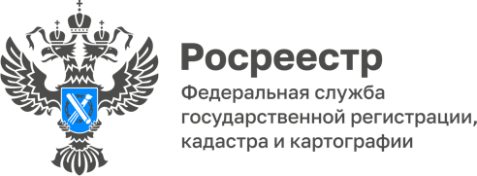                                                                                                                                                 ПРЕСС-РЕЛИЗУПРАВЛЕНИЯ ФЕДЕРАЛЬНОЙ СЛУЖБЫ ГОСУДАРСТВЕННОЙ РЕГИСТРАЦИИ, КАДАСТРА И КАРТОГРАФИИ ПО БЕЛГОРОДСКОЙ ОБЛАСТИБелгородский Росреестр подвел итоги реализации проекта «Земля для стройки» за I квартал 2023 годаВ Белгородской области продолжается реализация проекта «Земля для стройки». Напомним, что «Земля для стройки» - это сервис в форме единого информационного ресурса, который предусматривает возможность поиска на сайте Публичной кадастровой карты (pkk.rosreestr.ru) земельных участков и территорий, имеющих потенциал вовлечения в оборот в целях жилищного строительства.Основными преимуществами сервиса «Земля для стройки» являются: простая процедура подбора участка для строительства, возможность направления обращения в электронной форме, что значительно экономит время, помимо этого, каждый желающий может сразу получить полную характеристику заинтересовавшего его участка: кадастровый номер, площадь, кадастровую стоимость, какие коммуникации проходят по земельному участку и для какой категории застройки участок предназначен.«По результатам работы постоянно действующего оперативного штаба при Управлении Росреестра по Белгородской области в первом квартале текущего года выявлен 21 земельный участок (территория) общей площадью 10 га, вовлечено                                 24 земельных участка (территорий) общей площадью 3,6 га.», - прокомментировал заместитель руководителя Управления Росреестра по Белгородской области Сергей Павлов. В пресс-службе ведомства отмечают, что с начала реализации проекта «Земля для стройки» в Белгородской области выявлено 498 земельных участков (территорий) общей площадью 610 га, вовлечено 605 земельных участков (территорий) общей площадью 93 га.https://rosreestr.gov.ru/press/archive/reg/belgorodskiy-rosreestr-podvel-itogi-realizatsii-proekta-zemlya-dlya-stroyki-za-i-kvartal-2023-goda/ Контакты для СМИ:Анастасия Быстрова,пресс-секретарь Управления Росреестрапо Белгородской областител.: 8 (4722) 30-00-22 доб. 1617моб.: 8(910)2218898BistrovaAA@r31.rosreestr.ruсайт: https://rosreestr.gov.ru